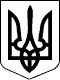 УЖГОРОДСЬКА РАЙОННА державна адміністраціяЗАКАРПАТСЬКОЇ ОБЛАСТІР О З П О Р Я Д Ж Е Н Н Я___18.05.2021___                         Ужгород                           №___126______Про призначення відповідальної особи за проведення перереєстрації службових автомобілівВідповідно до статей 6, 39, 41 Закону України  „Про місцеві державні адміністрації”, постанови Верховної Ради України 17.07.2020 №807-IX „Про утворення та ліквідацію районів”, розпорядження Кабінету Міністрів України від 16.12.2020 №1635-р „Про реорганізацію та утворення районних державних адміністрацій”, розпорядження голови Закарпатської обласної державної адміністрації 15.03.2021 №190 „Про затвердження передавального акта Великоберезнянської районної державної адміністрації Закарпатської області до правонаступника Ужгородської районної державної адміністрації Закарпатської області”, розпорядження голови Закарпатської обласної державної адміністрації 15.03.2021 №189 „Про затвердження передавального акта Перечинської районної державної адміністрації Закарпатської області до правонаступника Ужгородської районної державної адміністрації Закарпатської області”, з метою проведення перереєстрації службових автомобілів:Призначити відповідальну особу за перереєстрацію службових автомобілів -  головного спеціаліста відділу економічного розвитку, житлово-комунального господарства, інфраструктури та екології райдержадміністрації          КРУПНІКА В.Я.Відділу фінансового – господарського забезпечення апарату райдержадміністрації (Василина А.М.) здійснити відповідні заходи згідно чинного законодавства, щодо перереєстрації  службових автомобілів.3. Контроль за виконання цього розпорядження залишаю за собою.В. о. голови державної адміністрації                                     Христина МАЦКО